Δ2α: Δημιουργία ταινίας μικρού μήκους(Διάρκεια 45λ)Ομαδική εργασία. Να επισκεφτείτε τον ιστότοπο του Φωτόδεντρου – Διαδραστικά Σχολικά Βιβλία τα Κείμενα Νεοελληνικής Λογοτεχνίας (Β΄ Γυμνασίου) – Βιβλίο Μαθητή (Εμπλουτισμένο) και αναζήσετε στην Ενότητα 1 το κείμενο Ινδιάνος Σιάτλ «Ένα μήνυμα για το σύγχρονο κόσμο».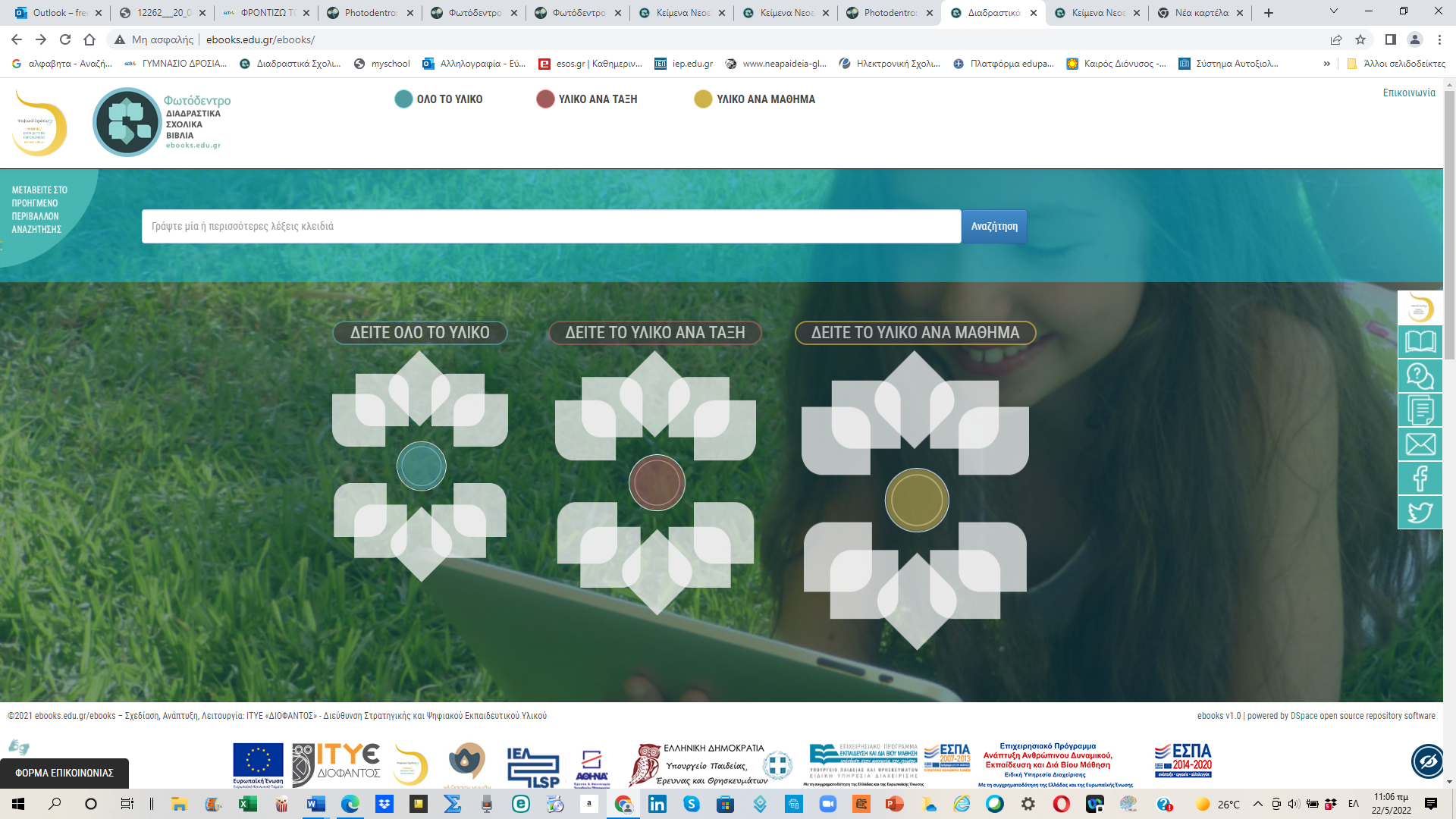 Να παρακολουθήσετε το βίντεο Ο εφιάλτης της Περσεφόνης, το οποίο περιλαμβάνει το ομώνυμο τραγούδι οπτικοποιημένο και με υπότιτλους από την Ομιλία του Ινδιάνου Σιάτλ. Στη συνέχεια  να δημιουργήσετε ένα σύντομο βίντεο ή μια ταινία μικρού μήκους (1΄- 9΄)  με τίτλο «Οι προβλέψεις του Ινδιάνου Σιάτλ» συνδυάζοντας αποσπάσματα του λογοτεχνικού κειμένου του παρελθόντος με εικόνες του παρόντος και ανάλογη μουσική υπόκρουση, όπως Ο εφιάλτης της Περσεφόνης με όποιο εργαλείο θέλετε.  